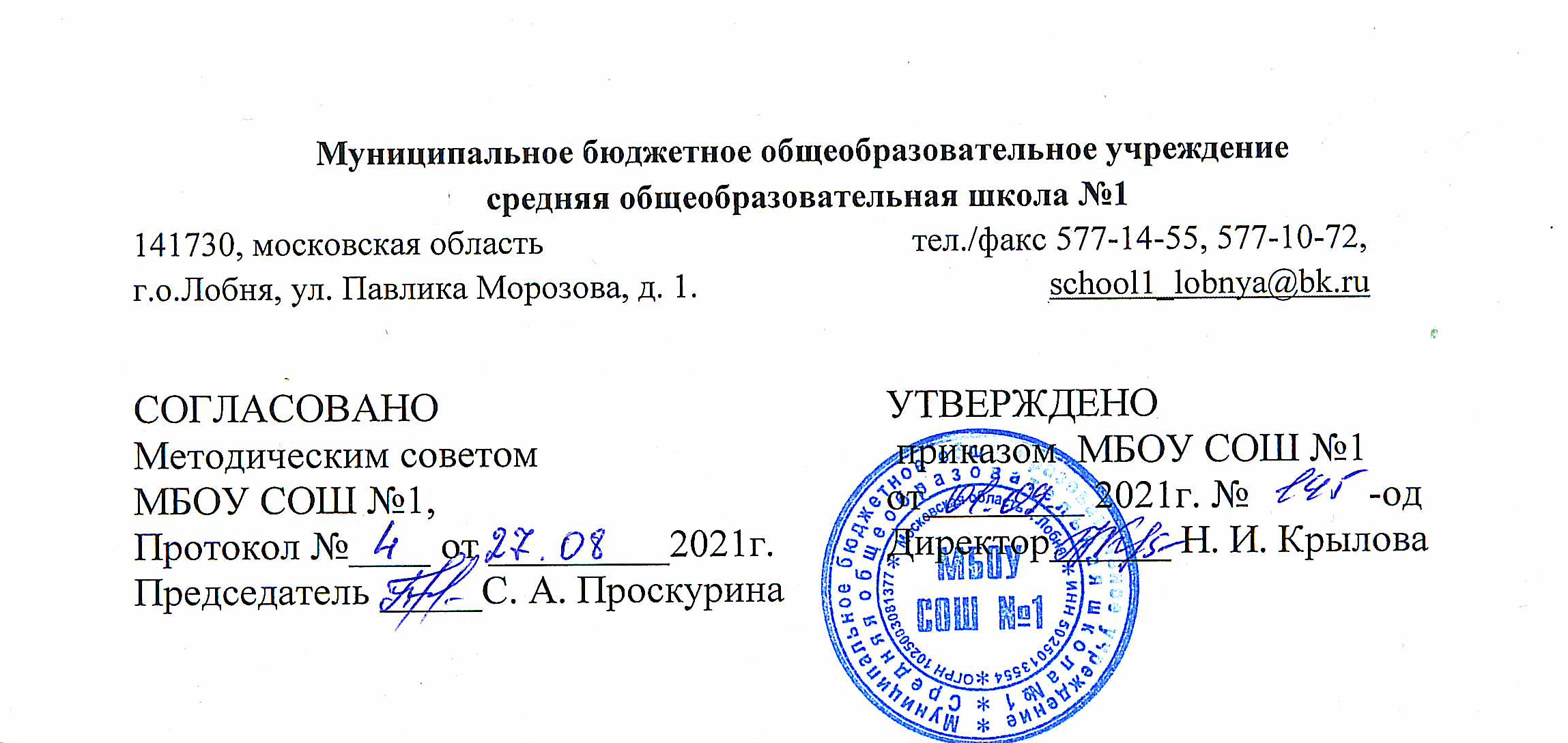 Рабочая программапо искусству (музыка)8 классБазовый уровеньУчитель: Смирнова Е.А2021-2022 учебный годПояснительная записка.Рабочая учебная программа по музыке для обучающихся 8 класса составлена в соответствии с федеральными государственными образовательными стандартами основного общего образования на основе программы курса «Музыка» для учащихся 5-8 классов общеобразовательных учреждений. Авторы: Е.Д . Критская, Г.П. Сергеева.Цель программы:формирование музыкальной культуры школьника как части его общей духовной культурыЗадачи программы: развитие общей музыкальности и эмоциональности, эмпатии и восприимчивости, интеллектуальной сферы и творческого потенциала, художественного вкуса, общих музыкальных способностей;освоение жанрового и стилевого многообразия музыкального искусства, специфики его выразительных средств и музыкального языка, интонационно-образной природы и взаимосвязи с различными видами искусства и жизнью;овладение художественно-практическими умениями и навыками в разнообразных видах музыкально-творческой деятельности (слушания музыки пении, инструментальном музицировании и музыкально-пластическом движении, импровизации, драматизации музыкальных произведений, музыкально-творческой практике с применением ИКТ);развитие творческого потенциала, ассоциативности мышления, воображения;освоение языка музыки, его выразительных возможностей в создании музыкального (художественного) образа, общих и специфических средств художественной выразительности разных видов искусства.ОБЩАЯ ХАРАКТЕРИСТИКА УЧЕБНОГО ПРЕДМЕТАПредмет «Музыка» базируется на нравственно-эстетическом, интонационно-образном, жанрово-стилевом постижении школьниками основных пластов музыкального искусства в их взаимодействии с произведениями других видов искусства.Программа учебного предмета «Музыка» разработана на основе Федерального государственного образовательного стандарта начального общего образования и с учетом требований основной образовательной программы начального общего образования.В основу данной программы положен системно-деятельностный подход к образованию, направленный на воспитание и развитие качеств личности, отвечающих требованиям построения современного российского общества на основе толерантности, диалога культур и уважения его многонационального состава. Важными аспектами системно-деятельностного подхода являются ориентация на результаты образования и гарантированность их достижения; признание решающей роли содержания образования; разнообразие способов и форм организации образовательной деятельности с учетом индивидуальных особенностей каждого обучающегося, развитие его творческого потенциала, обогащение форм взаимодействия со сверстниками и взрослыми в познавательной деятельности.ОПИСАНИЕ МЕСТА УЧЕБНОГО ПРЕДМЕТА В УЧЕБНОМ ПЛАНЕВ соответствии с Базисным учебным планом в 8 классе на учебный предмет «Музыка» отводится 34 часа в год/ 1 час в неделю.ПЛАНИРУЕМЫ РЕЗУЛЬТАТЫ ОСВОЕНИЯ УЧЕБНОГО ПРЕДМЕТА8 классЛичностные результаты:Формирование целостного представления о поликультурной картине современного музыкального мира;Развитие музыкально-эстетического чувства, проявляющегося в эмоционально-ценностном, заинтересованном отношении к музыке во всем многообразии ее стилей, форм и жанров;Совершенствование художественного вкуса, устойчивых предпочтений в области эстетически ценных произведений музыкального искусства;Овладение художественными умениями и навыками в процессе продуктивной музыкально-творческой деятельности;Наличие определенного уровня развития общих музыкальных способностей, включая образное и ассоциативное мышление, творческое воображение;Приобретение устойчивых навыков самостоятельной, целенаправленной и содержательной музыкально-учебной деятельности;Сотрудничество в ходе реализации коллективных творческих проектов, решения различных музыкально-творческих задач.Метапредметные результаты: Умение самостоятельно ставить новые учебные задачи на основе развития познавательных мотивов и интересов;Умение самостоятельно планировать пути достижения целей, осознанно выбирать наиболее эффективные способы решения учебных и познавательных задач;Умение анализировать собственную учебную деятельность, адекватно оценивать правильность или ошибочность выполнения учебной задачи и собственные возможности ее решения, вносить необходимые коррективы для достижения запланированных результатов;Владение основами самоконтроля, самооценки, принятия решений и осуществления осознанного выбора в учебной и познавательной деятельности;Умение определять понятия, обобщать, устанавливать аналогии, классифицировать, самостоятельно выбирать основания и критерии для классификации; умение устанавливать причинно-следственные связи; размышлять, рассуждать и делать выводы;Смысловое чтение текстов различных стилей и жанров;Умение создавать, применять и преобразовывать знаки и символы модели и схемы для решения учебных и познавательных задач;Умение организовывать учебное сотрудничество и совместную деятельность с учителем и сверстниками: определять цели, распределять функции и роли участников, например в художественном проекте, взаимодействовать и работать в группе;Формирование и развитие компетентности в области использования информационно-коммуникационных технологий; стремление к самостоятельному общению с искусством и художественному самообразованиюПредметные результаты:Выпускников основной школы по музыке выражаются в следующем:Общее представление о роли музыкального искусства в жизни общества и каждого отдельного человека;Осознанное восприятие конкретных музыкальных произведений и различных событий в мире музыки;Устойчивый интерес к музыке, художественным традициям своего народа, различным видам музыкально-творческой деятельности;Понимание интонационно-образной природы музыкального искусства, средств художественной выразительности;Осмысление основных жанров музыкально-поэтического народного творчества, отечественного и зарубежного музыкального наследия;Рассуждение о специфике музыки, особенностях музыкального языка, отдельных произведениях и стилях музыкального искусства в целом;Применение специальной терминологии для классификации различных явлений музыкальной культуры;Постижение музыкальных и культурных традиций своего народа и разных народов мира;Расширение и обогащение опыта в разнообразных видах музыкально-творческой деятельности, включая информационно-коммуникационные технологии;Освоение знаний о музыке, овладение практическими умениями и навыками для реализации собственного творческого потенциала.Содержание курса 8 класс «КЛАССИКА И СОВРЕМЕННОСТЬ»     Урок 1.  Классика в нашей жизни. Значение слова «классика». Понятия классическая музыка, классика жанра, стиль. Разновидности стилей. Интерпретация и обработка классической музыки прошлого Классика это тот опыт, который донесли до нас великие мыслители-художники прошлого. Произведения искусства всегда передают отношение автора к жизни. Вводный урок. Актуализировать жизненно-музыкальный опыт учащихся; помочь им осознать, что встреча с выдающимися музыкальными произведениями является прикосновением к духовному опыту поколений. Понятия: «классика», «жанр», «классика жанра», «стиль» ( эпохи, национальный, индивидуальный).    Урок 2.  В музыкальном театре. Опера. Новая эпоха в русской музыке. Музыкальная драматургия. Конфликт. Этапы сценического действия. Опера и ее составляющие. Виды опер. Либретто. Роль оркестра в опере Расширение и углубление знаний учащихся об оперном спектакле, понимание его драматургии на основе взаимозависимости и взаимодействия явлений и событий, переданных интонационным языком музыки. Формы музыкальной драматургии в опере. Синтез искусств в опере. Глинка – первый русский композитор мирового значения, симфонически - образный тип музыки, идейность оперы: народ – единая великая личность, сплочённая одним чувством, одной волей.     Урок  3.  Опера А. П. Бородина «Князь Игорь» Музыка пробуждает национальное самосознание Обобщение представлений учащихся о жанре эпической оперы, усвоение принципов драматургического развития на основе знакомства с музыкальными характеристиками её героев (сольными и хоровыми). Продолжать знакомить учащихся с героическими образами русской истории.      Урок 4.   В музыкальном театре. Балет. Балет и его составляющие. Типы танца в балетном спектакле. Роль балетмейстера и дирижера в балете. Современный и классический балетный спектакль Может ли быть современной классическая музыкаАктуализировать знания учащихся о балете на знакомом им музыкальном материале, раскрыть особенности драматургического развития образов на основе контраста, сопоставления. Формы музыкальной драматургии в балете: классические и характерные танцы, действенные эпизоды, хореографические ансамбли. Основа драматургического развития в балете - идея поиска ответов на вечные вопросы жизни.     Урок 5.  Балет Тищенко «Ярославна» Музыкальные образы героев балета.Значение синтеза различных искусств в балете.Современное прочтение произведения древнерусской литературы «Слово о полку Игореве» в жанре балета; анализ основных образов балета Б.Тищенко «Ярославна»; сравнение образных сфер балета с образами оперы А.Бородина «Князь Игорь».     Урок 6.В музыкальном театре. Мюзикл. Рок-опера. «Мой народ - американцы». Опера Дж. Гершвина «Порги и Бесс» Новые краски музыки XX века («атональная» и «конкретная» музыка, сонористика и полистилистика: стилизация, работа «по моде-пм», коллаж) Музыка легкая и легкомысленная Расширение представлений учащихся об оперном искусстве зарубежных композиторов (Дж.Гершвина (США), Ж.Бизе(Франция), Э. -Л. Уэббера (Англия); выявление особенностей драматургии классической оперы и современной рок -оперы. Закрепление понятий жанров джазовой музыки – блюз, спиричуэл, симфоджаз. Лёгкая и серьёзная музыка. Сравнительный анализ музыкальных образов опер Дж.Гершвина «Порги и Бесс» и М.Глинки «Иван Сусанин» (две народные драмы).     Урок 7. Рок-опера «Преступление и наказание». Выявление особенностей драматургии классической оперы и современной рок -оперы. Закрепление понятий жанров джазовой музыки – блюз, спиричуэл, симфоджаз. Лёгкая и серьёзная музыка.      Урок 8.  Мюзикл «Ромео и Джульетта». Современные жанры музыки. Традиции и новаторство.Обобщить особенности драматургии разных жанров музыки.      Урок 9.  Музыка к драматическому спектаклю.«Ромео и Джульетта» -зарисовки для симфонического оркестра.Драматургия музыкального спектакля - конфликтное противостояние. Драматический спектакль – музыкальная драма, цель которой - выражение сложных эмоциональных состояний, коллизий, событий. Образы главных героев, роль народных сцен.     Урок 10. Музыкальные зарисовки для большого симфонического оркестра.МузыкаЭ.Грига.     Урок  11. Музыкальные зарисовки для большого симфонического оркестра. Музыка А. Шнитке.».Музыкальные образы героев оркестровой сюиты. Полистилистика Термин «драматургия» применяется не только к произведениям музыкально-сценических, театральных жанров, но и к произведениям, связанным с многогранным раскрытием музыкальных образов, для характеристики инструментально-симфонической музыки Закономерности музыкальной драматургии проявляются в построении целого произведения и составляющих его частей,в логике их развития, особенностях воплощения музыкальных образов, их сопоставлении по принципу сходства или различия – в повторении, варьировании, контрастном взаимодействии музыкальных интонаций, тем, эпизодов.     Урок 12-13. Музыка в кино. Музыка к кинофильму «Властелин колец».     Урок 14.В концертном зале. Симфония: прошлое и настоящее. Симфоническая музыка Ф.Шуберта, П.Чайковского, С.Прокофьева.     Урок 15. Музыка – это огромный мир, окружающий человека…проектная работа.      Урок 16. Обобщающий урок- викторина.«ТРАДИЦИИ И НОВАТОРСТВО В МУЗЫКЕ»      Урок 17.  Музыканты - извечные маги . Традиции и новаторство в музыкальном искусстве.     Урок  18. И снова в музыкальном театре… «Мой народ – американцы…» Опера Дж. Гершвина «Порги и Бесс» Новые краски музыки XX века («атональная» и «конкретная» музыка, сонористика и полистилистика: стилизация, работа «по моде-пм», коллаж) Музыка легкая и легкомысленная Расширение представлений учащихся об оперном искусстве зарубежных композиторов (Дж.Гершвина (США), Ж.Бизе(Франция), Э. -Л. Уэббера (Англия); выявление особенностей драматургии классической оперы и современной рок -оперы. Закрепление понятий жанров джазовой музыки – блюз, спиричуэл, симфоджаз. Лёгкая и серьёзная музыка. Сравнительный анализ музыкальных образов опер Дж.Гершвина «Порги и Бесс» и М.Глинки «Иван Сусанин» (две народные драмы).      Урок 19.Опера «Кармен». Самая популярная опера в мире. Драматургия оперы - конфликтное противостояние. Опера «Кармен» – музыкальная драма, цель которой - выражение сложных эмоциональных состояний, коллизий, событий. Образы главных героев, роль народных сцен.     Урок 20.Портреты великих исполнителей. Елена Образцова.     Урок 21-22.Балет «Кармен-сюита». Новое прочтение оперы Бизе.Современное прочтение музыки. Актуализировать жизненно-музыкальный опыт учащихся по осмыслению восприятия музыкальной драматургии знакомой им музыки; закрепить понимание таких приёмов развития, как повтор, варьирование, разработка, секвенция, имитация. Обобщить и систематизировать представления учащихся об особенностях драматургии произведений разных жанров музыки.      Урок 23.Портреты великих исполнителей. Майя Плисецкая.      Урок 24.Современный музыкальный театр.Взаимодействие искусств. Синтез архитектуры и музыки.      Урок 25 .Великие мюзиклы мира. Презентация проекта. «Юнона и Авось»      Урок 26.Великие мюзиклы мира. Презентация проекта. «Кошки».      Урок 27.Великие мюзиклы мира. Презентация проекта. «Призрак оперы».      Урок 28.. Классика в современной обработке. Новаторство – новый виток в музыкальном творчестве.     Урок 29. В концертном зале. Симфония №7 «Ленинградская» Д.Д.Шостаковича.     Урок 30. В концертном зале. Симфония №7 «Ленинградская» Д.Д.Шостаковича. ПРОЕКТ.     Урок 31 .Музыка в храмовом синтезе искусств.Музыка И. С. Баха -язык всех времен и народов. Современные интерпретации сочинений Баха. Всенощное бдение. Музыкальное зодчество России. Образы Вечерни и Утрени».Актуализировать музыкальный опыт учащихся, связанный с образами духовной музыки, познакомить с вокально- драматическим творчеством русских и зарубежных композиторов ( на примере «Высокой мессы» И.-С.Баха и «Всенощного бдения» С.В.Рахманинова. Понимание того, насколько интерпретации современных исполнителей отвечают замыслам авторов, в чём их достоинство, а в чём – недостатки в воплощении музыкального образа.    Урок 32-33.Галерея религиозных образов. Всенощное бдение. Музыкальное зодчество России. Образы Вечерни и Утрени».Актуализировать музыкальный опыт учащихся, связанный с образами духовной музыки, познакомить с вокально- драматическим творчеством русских и зарубежных композиторов    Урок 34 .Музыкальные завещания потомкам.Урок 35.Исследовательский проект. Защита проекта.Календарно-тематическое планирование (8 класс) Сергеева Г. П., Критская Г. П.Научно-методическое обеспечение.1. Учебно-методический комплект «Музыка 8 класс» авторов Е.Д.Критской, Г.П.Сергеевой, Т.С.Шмагиной:2. На основе « Программы общеобразовательных учреждений. Музыка 8 класс». Авторы программы « Музыка.» - Е.Д.Критская, Г.П.Сергеева, Т.С.Шмагина.,М., Просвещение, 2017., стр.3-28.3. «Методика работы с учебниками «Музыка 8 класс», методическое пособие для учителя М., Просвещение, 2017г.4. «Хрестоматия музыкального материала к учебнику «Музыка. 8класс», М., Просвещение, 20175. Фонохрестоматия для 8 класса (2 диска)6. Е.Д.Критская «Музыка 8 класс» 1 СD, mp 3, Фонохрестоматия, М., Просвещение, 2017 г.7. Учебник «Музыка 8класс», М., Просвещение, 2017г.8. «Рабочая тетрадь по музыке 8 класс» М., Просвещение, 2017г.№ п/пТема урокаДатаДатаДатаДатаТребования к уровню подготовленности учащихсяЭлементы содержанияЭлементы содержанияПланируемые результаты УУДПланируемые результаты УУД№ п/пТема урокапланпланфактфактТребования к уровню подготовленности учащихсяЭлементы содержанияЭлементы содержанияПредметныеЛ-личностныеМетапредметные 
(П-познавательные, 
Р-регулятивные, 
К-коммуникативные). «КЛАССИКА И СОВРЕМЕННОСТЬ» (16 ч.) «КЛАССИКА И СОВРЕМЕННОСТЬ» (16 ч.) «КЛАССИКА И СОВРЕМЕННОСТЬ» (16 ч.) «КЛАССИКА И СОВРЕМЕННОСТЬ» (16 ч.) «КЛАССИКА И СОВРЕМЕННОСТЬ» (16 ч.) «КЛАССИКА И СОВРЕМЕННОСТЬ» (16 ч.)1Классика в нашей жизни.01.09.03.09..01.09.03.09..Знать понятия: классика, классическая музыка, классика жанра, стиль, интерпретация, обработка, разновидности стиля. Уметь приводить примерыДать понятие классической и современной музыки. Жанры музыки: «Серьезная» и «Легкая». Классика, классическая музыка, стиль, классика жанра, интерпретация, разработка.Дать понятие классической и современной музыки. Жанры музыки: «Серьезная» и «Легкая». Классика, классическая музыка, стиль, классика жанра, интерпретация, разработка.Актуализировать знания школьников о значении классической музыки в жизни современного человека, привлечь их музыкально-слуховой опыт к аргументации по данной теме.Л - Уважительно относиться к «Серьезной» и «Легкой» музыке.П – Ориентироваться в музыкальных терминах,
К – Знать новые версии и интерпретации муз. классических произведений участие в хоровом исполнении музыкальных произведений.Р-Самостоятельно определять стиль музыки.2В музыкальном театре.
Опера.Новаяэпоха в русской музыке.06.09.10.0906.09.10.09Знать понятия: опера, виды опер, этапы сценического действия, либретто, составляющие оперы (ария, песня, каватина, речитатив, дуэт, трио, ансамбль, действие, картина, сцена). 
Уметь называть полные имена композиторов: А. П. Бородин, М. И. Глинка. Знать их произведенияОпера, музыкальный спектакль, увертюра, литературно-театральный жанр,Этапы сценического действия: Экспозиция, Завязка, Развитие, Кульминация, Развязка, драма, либретто, характеристика главного героя: ария, песня, каватина, речитатив, оркестр, ансамбль, хор.Опера, музыкальный спектакль, увертюра, литературно-театральный жанр,Этапы сценического действия: Экспозиция, Завязка, Развитие, Кульминация, Развязка, драма, либретто, характеристика главного героя: ария, песня, каватина, речитатив, оркестр, ансамбль, хор.Расширить и углубить понятие опера. Актуализация знаний об оперном спектакле; классификация опер по их источнику; распознавание различных музыкальных жанров, форм, характеризующих действующих лиц и события в опереЛ-Научиться понимать оперное искусство. 
П –. знать жанры оперы, 
(эпические, лирические, комические, драматические, сказочные, исторические, героические,бытовые), 
Р – самостоятельно определять эмоциональный строй и муз. язык главных героев в опере .
К –. взаимодействие с учителем в процессе музыкально – творческой деятельности.3Опера А.П. Бородина «Князь Игорь»13.09.17.09.13.09.17.09.Знать: драматургию развития оперы; - то, что музыкальные образы могут стать воплощением каких-либо исторических событий.Уметь:- проводить интонационно-образный и сравнительный анализ музыки;Опера«КнязьИгорь».Русская эпическая опера. Ария князя Игоря. Портрет половцев. Плач Ярославны.Опера«КнязьИгорь».Русская эпическая опера. Ария князя Игоря. Портрет половцев. Плач Ярославны.Знакомство с русской эпической оперой А. П. Бородина «Князь Игорь». Драматургия оперы - конфликтное противостояние двух сил (русской и половецкой). Музыкальные образы оперных героевЛ - Вдумчиво относиться к опере и сопоставлять исторические события происходившие в России. 
П- четко определять кульминационную сцену оперы, знать интонационно-жанровые особенности построения музыки Р–самостоятельно определять интонационную выразительность музыки хора «Славься!»,К – уметь описывать женские образы на картинах различных художников.4В музыка-льном театре. Балет.20.09.24.09.20.09.24.09.Знать: - понятия: балет, Шипы балетного танца; - составляющие балета: пантомима, па-де-де, па-де-труа, гран-па, адажиоБалет и его составляющие. Типы танца в балетном спектакле. Роль балетмейстера и дирижера в балете. Современный и классический балетный спектакльБалет и его составляющие. Типы танца в балетном спектакле. Роль балетмейстера и дирижера в балете. Современный и классический балетный спектакльАктуализация знаний учащихся о балете на знакомом музыкальном материалеЛ.- Понимать сложные внутренние взаимоотношений действующих лиц выраженные в танце.П - самостоятельно определять главные темы героев.
Р - Самостоятельно определять вид и тип танца: классический, характерный, кордебалет, пантомима. 
К- Формирование учебного сотрудничества внутри класса, работа в группах и всем классом.5Балет Тищенко «Яросла-вна»27.09.01.10.27.09.01.10.Знать драматургиюразвития балета.Уметь:- проводить интонационно-образный и сравнительный анализ музыки;- определять тембрымузыкальных инструментов;Знать: понятия: балет, Типы балетного танца; - составляющие балета: пантомима, па-де-де, па-де-труа, гран-па, адажио .
Плач Ярославны. Молитва.Знать: понятия: балет, Типы балетного танца; - составляющие балета: пантомима, па-де-де, па-де-труа, гран-па, адажио .
Плач Ярославны. Молитва.Знакомство с балетом Б. И. Тищенко «Ярославна». Музыкальные образы героев балета. Драматургия балета. Роль хора, тембров Знать драматургиюразвития балета.Уметь:- проводить интонационно-образный и сравнительный анализ музыки;- определять тембры музыкальных инструментовЛ - Уважать патриотические чувства русского народа.П - Четко знать муз. термины, сопоставлять плач-песню и плач-причитание.
Р- самостоятельно определять выразительные муз.средства использованные в песне К - Знать роль музыки в балете. понимать пластику движений эмоционального состояния героев.6В музыка-льном театре. Мюзикл. Рок-опера.11.10.15.10.11.10.15.10.Знать особенности жанра «мюзикл», его истоки.Взаимопроник-новение «легкой «и «серьезной» музыки,особенности их взаимоотношения в музыкальном искусстве. Театр «легкого» стиля-мюзикл.Взаимопроник-новение «легкой «и «серьезной» музыки,особенности их взаимоотношения в музыкальном искусстве. Театр «легкого» стиля-мюзикл.Знакомство с современным жанром – мюзиклом. Новаторство в оперном искусстве - синтез современных музыкальных направлений. Музыкальная драматургия рок-оперы.Л - Составить словарь направлений современной популярной музыки.
П - Четко знать муз. Термины.
Р – эссе на прослушанный фрагмент 
К – пение хором отрывков из рок-оперы.7Рок-опера «Преступ-ление и наказа-ние».18.10.22.10.18.10.22.10.Знать особенности жанра «рок-опера», его истоки. 
Иметь представление о романе Достоевского «Преступление и наказание»Синтез искусств: литературы и музыки в новом прочтении. Знакомство с драматургией рок-оперы, образы героев.Синтез искусств: литературы и музыки в новом прочтении. Знакомство с драматургией рок-оперы, образы героев.Знакомство с творчеством Эдуарда Николаевича Артёмьева.Л - Уважать исторические корни России. Уважать героику русского народа. 
П – Сопоставление музыкальных образов первой и последней частей оперы; 
Р - самостоятельно определять главные темы героев. 
К - Формирование учебного сотрудничества внутри класса, работа в группах и всем классом.8Мюзикл «Ромео и Джульетта»25.10.29.10.25.10.29.10.Знать особенности жанра «мюзикл.
Иметь представление о трагедии У. Шекспира «Ромео и Джульетта»Синтез искусств: литературы и музыки в новом прочтении. Знакомство с драматургией мюзикла, образы героев.Синтез искусств: литературы и музыки в новом прочтении. Знакомство с драматургией мюзикла, образы героев.Знакомство с мюзиклом «Ромео и Джульетта». Музыкальныеобразы героев мюзикла. Драматургия мюзикла.Л - активность, самостоятельность, креативность; развитие способности критически мыслить
П - проявление устойчивого интереса к информационно-коммуникативным источникам информации о музыке, литературе. 
Р - самостоятельное определение целей и способов решения учебных задач в проектно-исследовательской деятельности. 
К - Формирование учебного сотрудничества внутри класса, работа в группах и всем классом.9Музыка к драматическому спектаклю.01.11.03.11.01.11.03.11.Знать о роли музыки в сценическом действииБессмертные произведения русской музыки, в которых отражена героическая тема защиты Родины и народного патриотизмаБессмертные произведения русской музыки, в которых отражена героическая тема защиты Родины и народного патриотизмаУметь:- приводить примеры музыкальных произведений, в которых отражена героическая тема;- рассуждать на поставленные проблемные вопросы; проводить сравнительный анализ музыкальных произведенийЛ - распознавать и эмоционально откликаться на выразительные особенности музыкиП - сопоставлять плач-песню и плач-причитаниеР - соотносить графическую запись музыки с её жанром и музыкальной речью композитораК - передавать в собственном исполнении различные музыкальные образы10Музыкальные зарисовки для большого симфонического оркестра. Музыка Э. Грига.08.11.12.11.08.11.12.11.Знать – музыкальная увертюра. Иметь представление о драме Г. Ибсена «Пер Гюнт»Музыка Э. Грига к драме Г. Ибсена «Пер Гюнт». Пьесы: «Арабский танец», «В пещере горного короля»Музыка Э. Грига к драме Г. Ибсена «Пер Гюнт». Пьесы: «Арабский танец», «В пещере горного короля»Знакомство с жизнью и творчеством Э.Грига. Музыкальное развитие драмы Г.Ибсена «Пер Гюнт».Л - выявлять различные по смыслу музыкальные интонацииР - соотносить графическую запись музыки с её жанром и музыкальной речью композитораК - формирование учебного сотрудничества внутри класса, работа в группах и всем классом.11Музыкальные зарисовки для большого симфонического оркестра. Музыка А.Шнитке.22.11.26.11.22.11.26.11.Знать:                  - жизнь и творчество Дж. Гершвина;          - драматургию развития оперы;- музыкальных жизненных событий.Уметь: проводить интонационно-образный и сравнительный анализ музыкиЗнакомство с жизнью и творчеством А.Шнитке.Знакомство с жизнью и творчеством А.Шнитке.Изучение особенностей музыки к драматическим спектаклям; закрепление знаний о взаимодействии музыки и литературыЛ - демонстрировать понимание интонационно-образной природы музыкиП - проявление устойчивого интереса к информационно-коммуникативным источникам информации о музыке, литературе.Р - воплощать эмоциональное состояние в различных видах музыкально – творческой деятельностиК - передавать в собственном исполнении различные музыкальные образы12Музыка в кино. Музыка к фильму «Властелин колец»29.11.03.12.29.11.03.12.Знать:                  - драматургию развития муз. произведения;- музыкальных жизненных событий.Иметь представление о трёх фильмах «Властелин колец»Музыка канадского композитора ГовордаШора из кинофильм «Властелин колец»Музыка канадского композитора ГовордаШора из кинофильм «Властелин колец»Знакомство с разными видами кино (внутрикадровая, закадровая, музыкальная характеристика персонажа)Л – осознания учащимися роли музыки в киноП- расширение опыта использования ИКТР - выполнять творческие задания,К- владеть умениями совместной деятельности13Музык в кино. Музыка к кинофильму «Властелин колец».06.12.10.12.06.12.10.12.Знать:- драматургию развития муз. произведения;- музыкальныхжизненных событий.Уметь проводить интонационно образный и сравнительный анализ музыки.Музыка канадского композитора ГовордаШора из кинофильм «Властелин колец»Музыка канадского композитора ГовордаШора из кинофильм «Властелин колец»Экскурс в музыкальный кинематограф. Киномузыка: прошлое и настоящее.Л - осознания учащимися роли музыки в кино. 
П - проявление устойчивого интереса к информационно-коммуникативным источникам информации о музыке, литературе.Р - передавать в движениях содержание муз. произведений, производить оценку своих действий и действий одноклассниковК - передавать в собственном исполнении различные музыкальные образы14В концертном зале. Симфония: прошлое и настоящее.13.12.17.12.13.12.17.12.Знать шедевры русской и зарубежной музыкальной классики.Знать формы сонатного allegro.. Симфония «Хроника блокады»,Симфония –сюита «Из русской старины»Симфония №2 «Андрей Рублёв». Симфония «Хроника блокады»,Симфония –сюита «Из русской старины»Симфония №2 «Андрей Рублёв»Знакомство с симфонической музыкой русских композиторов.Л - эмоционально откликаться и выражать своё отношение к классической музыке
П – узнавать тембры инструментов симфонического оркестраслушание музыки и размышление о ней.
Р - планирование собственных действий в процессе восприятия музыки. 
К – разделившись на группы подготовить мини-проекты о симфонии в целом15Музыка-это огромный мир, окружающий человека…20.12.24.12.20.12.24.12.Знать основные принципы развития музыки.Уметь приводить примерыСимфония №8(«Неоконченная»)Ф Шуберта. Симфония №5 П. Чайковского. Симфония №1(«Классическая») С. ПрокофьеваСимфония №8(«Неоконченная»)Ф Шуберта. Симфония №5 П. Чайковского. Симфония №1(«Классическая») С. ПрокофьеваЗнакомство с симфонической музыкой русских и зарубежных композиторов.Л – осознание личностных смыслов музыкальных произведений. 
П – слушание музыки и размышление о ней. 
Р - создание музыкально-танцевальных импровизаций
К - передавать в собственном исполнении различные музыкальные образы16Обобщающий урок.27.12.30.12.27.12.30.12.Знать произведения разных музыкальных жанров: опера, балет, симфония, рок-опера, мюзикл, музыка кино, музыка к драматическим спектаклям первого раздела учебника «Классика и современность»Обобщение представлений восьмиклассников о разнообразии трактовок темы первого раздела учебника «Классика и современ-ность»Обобщение представлений восьмиклассников о разнообразии трактовок темы первого раздела учебника «Классика и современ-ность»Обобщение представлений учащихся о значении музыкального искусства в жизни человека. Воздействие музыкальных звуков на эмоционально-образную сферу человека.Л – осознание личностных смыслов музыкальных произведений. 
П –проявление устойчивого интереса к познанию классического музыкального наследия. Р - оценка своей музыкально-творческой деятельности. 
К - владеть умениями совместной деятельностиТрадиции и новаторство в музыке (19ч)Традиции и новаторство в музыке (19ч)Традиции и новаторство в музыке (19ч)Традиции и новаторство в музыке (19ч)Традиции и новаторство в музыке (19ч)Традиции и новаторство в музыке (19ч)Традиции и новаторство в музыке (19ч)17Музыканты-извечные маги.10.01.14.01.10.01.14.01.10.01.14.01.Уметь определять понятия, создавать обобщения, устанавливать аналоги, классифицировать, самостоятельно выбирать основания и критерии для классификацииЗнакомство с неординарным творчеством великих композиторов мира. Традиции и новаторство в музыкальном искусстве.Определять и сравнивать характер, настроение и средства музыкальной выразительности в музыкальных произведенияхОпределять и сравнивать характер, настроение и средства музыкальной выразительности в музыкальных произведенияхЛ - эмоционально откликаться и выражать своё отношение к классической музыке
П – выявлять особенности развития музыкальных образов, определять музыкальные и речевые интонации, узнавать изученные музыкальные произведения и называть имена их авторов, определять на слух основные жанры.Р - рефлексия полученных знаний о названиях музыкальных инструментов и их голосахК - передавать свои музыкальные впечатления в устном речевом высказывании18И снова в музыкальном театре…«Мой народ – американцы…»17.01.21.01.17.01.21.01.17.01.21.01.Знать:- драматургию развития муз.произведения;- музыкальныхжизненных событий.Уметь проводить интонационнообразный и сравнительный анализ музыкиЗнакомство с жизнью и творчеством Дж. Гершвина. Дж. Гершвин -создатель американской национальной классики XX в., первооткрыватель симфо-джаза. «Порги и Бесс» -первая американская национальная операУзнавать изученные музыкальные произведения и называть их авторов, демонстрировать понимание интонационно-образной природы музыкального искусства, взаимосвязи выразительности и изобразительности в музыке.Узнавать изученные музыкальные произведения и называть их авторов, демонстрировать понимание интонационно-образной природы музыкального искусства, взаимосвязи выразительности и изобразительности в музыке.Л - эмоционально откликаться и выражать своё отношение к классической музыке                               П – определять и сравнивать характер, настроение, выразительные средства музыки.Р - рассказывать сюжет литературного произведения, положенного в основу муз. произведенияК - участвовать в ролевых играх, в сценическом воплощении отдельных фрагментов оперы.19Опера «Кар-мен». Самая популярная опера в мире.24.01.28.01.24.01.28.01.24.01.28.01.Знать:- драматургию развития оперы;- то, что музыкальныеобразы могут стать воплощением каких-либожизненных событий.Уметь:-называть полное имя композитора - Ж. БизеЗнакомство с оперой Ж. Бизе «Кармен»..Музыкальные образы оперных героевИнтонация – ключ к раскрытию образа.Интонация – ключ к раскрытию образа.Л - распознавать и эмоционально откликаться на выразительные особенности музыки и живописиП - Расширять представления об ассоциативно-образных связях музР - выполнять творческие задания в тетради, , оценивать собственную музыкально – творческую деятельность, анализировать и соотносить выразительные и изобразительные интонации, музыкальные темы в их взаимосвязи и взаимодействииК - передавать в собственном исполнении различные музыкальные образы20Портреты великих исполнителей Елена Образцова.31.01.04.02.31.01.04.02.31.01.04.02.Уметь оперировать терминами и понятиямиМузыкального искусстваИнтонация – ключ к раскрытию образа.Приобретение индивидуального опыта. Знакомство с творчеством великих исполнителей.Приобретение индивидуального опыта. Знакомство с творчеством великих исполнителей.Л - выявлять различные по смыслу музыкальные интонации,П -Р - соотносить графическую запись музыки с её жанром и музыкальной речью композитораК - владеть умениями совместной деятельности21Балет «Кармен-сюита». Новое прочтение оперы Бизе.07.02.11.02.07.02.11.02.07.02.11.02.Знать основные принципы развития музыки.Уметь:-проводить интонационно-образный и сравнительный анализ музыки;Драматургия оперы - конфликтное противостояниеМузыкальная драматургия в инструментально-симфонической музыке. Главное в музыке - развитие.Музыкальная драматургия в инструментально-симфонической музыке. Главное в музыке - развитие.Л - демонстрировать понимание интонационно-образной природы музыки в произведениях искусства, взаимосвязь между изобразительностью и выразительностью музыки.П - Расширятьпредставления об ассоциативно-образных связях музыки.Р - воплощать эмоциональное состояние в различных видах музыкально – творческой деятельностиК - передавать в собственном исполнении различные музыкальные образы22Балет «Кармен-сюита». Новое прочтение оперы Бизе14.02.18.02.14.02.18.02.14.02.18.02.Знать:- то, что музыкальныеобразы могут стать воплощением каких-либожизненных событий.Уметь:-проводить интонационно-образный и сравнительный анализ музыки.«Кармен» - самая популярная опера в мире.Музыкальная драматургия в инструментально-симфонической музыке. Главное в музыке - развитие.Музыкальная драматургия в инструментально-симфонической музыке. Главное в музыке - развитие.Л - распознавать и эмоционально откликаться на выразительные особенности музыки и живописи.П -Р - выполнять творческие задания, передавать в движениях содержание муз. произведений, производить оценку своих действий и действий одноклассниковК - владеть умениями совместной деятельности23Портреты великих исполнителей. Майя Плисецкая.28.02.04.03.28.02.04.03.28.02.04.03.Знать основные принципы развития музыки.Уметь приводить примерыБалет «Кармен-сюита» (фрагменты)Р. Щедрин.Приобретение индивидуального опыта. Знакомство с творчеством великих исполнителей.Приобретение индивидуального опыта. Знакомство с творчеством великих исполнителей.Л - Оперировать терминами и понятиями музыкального искусства.П - Расширять представления об оперном искусстве зарубежных композиторов.Р - Выявлять особенности драматургии классической оперы.К - Проявлять стремление к продуктивному общению со сверстниками, учителями.24Современный музыкальный театр.09.03.11.03.09.03.11.03.09.03.11.03.Знать крупнейшие центры мировой музыкальной культуры(театры оперы и балета, концертные залы, музеи.Современные исполнительские интерпритацииСинтез искусств музыки и архитектуры. Застывшая музыка.Синтез искусств музыки и архитектуры. Застывшая музыка.Л - Оцениватьсовременные исполнительские интерпретации классической музыки с духовно-нравственных и эстетических позицийП - понимать смысл терминов: партитура, дирижёр, оркестр, выявлять выразительные и изобразительные особенности музыки в их взаимодействии.Р - выполнять творческие задания в тетради, , оценивать собственную музыкально – творческую деятельность. К - уметь аргументировать (в устной и письменной речи) собственную точку зрения, принимать (или опровергать) мнение собеседника.25Великие мюзиклы мира. Презентация проекта. «Юнона и Авось».14.03.18.03.14.03.18.03.14.03.18.03.Знать знаменитые мюзиклы мира. Уметь анализировать драматургию мюзикла.Определять разные характеры главных партий в мюзикле. Уметь творчески интерпретировать содержание муз.произведения в пении.Сопоставление музыкального образа героев произведения.Сопоставление музыкального образа героев произведения.Л - Выражать личностное отношение, уважение к прошлому и настоящему страны, воссозданному в разных видах искусстваП - Понимать художественный язык, особенности современной музыкальной драматургии как новаторского способа подачи литературных сюжетов.Р - оценка своей музыкально-творческой деятельностиК - видеть границы между новаторскими тенденциями, развивающими традиции и разрушающими их.26Великие мюзиклы мира. Презентация проекта. «Кошки».21.03.25.03.21.03.25.03.21.03.25.03.Знать знаменитые мюзиклы мира. Уметь анализировать драматургию мюзикла.Определять разные характеры главных партий в мюзикле. Уметь творчески интерпретировать содержание муз.произведения в пении.Сопоставление музыкального образа героев произведения.Сопоставление музыкального образа героев произведения.Л - Приобретение душевного равновесияП - Пониматьхудожественный язык, особенности современной музыкальной драматургии как новаторского способа подачи литературных сюжетов.Р - анализировать и соотносить выразительные и изобразительные интонации, музыкальные темы в их взаимосвязи и взаимодействии.К - участвовать в дискуссиях, спорах по поводу различных явлений в музыке и других видах искусства.27Великие мюзиклы мира. Презентация проекта. «Призрак оперы».28.03.01.04.28.03.01.04.28.03.01.04.Знать знаменитые мюзиклы мира. Уметь анализировать драматургию мюзикла.Определять разные характеры главных партий в мюзикле. Уметь творчески интерпретиро-вать содержание муз.произведе-ния в пении.Сопоставление музыкального образа героев произведения.Сопоставление музыкального образа героев произведения.Л-осознания арттерапевтического влияния музыки на организм.
П - присвоение опыта предшествующих поколений в области музыкального исполнительства и творчества.
Р - анализировать и соотносить выразительные и изобразительные интонации, музыкальные темы в их взаимосвязи и взаимодействии, оценивать собственную музыкально – творческую деятельность, выполнять творческие задания в рабочей тетради.Понимать особенности мюзикла. 
К - участвовать в ролевых играх, в сценическом воплощении отдельных фрагментов оперы.28Классика в современной обработке.11.04.15.04.11.04.15.04.Знать понятия: классика, классическая музыка, классика жанра,стиль, интерпретация,обработка, разновидности стиля.Уметь приводить примерыВечные темы классической музыки. Новаторство в классической обработке.Раскрыть особое значение дирижера в исполнении. Углубление и расширение знаний об использовании музыкального фольклора профессиональными музыкантами.Раскрыть особое значение дирижера в исполнении. Углубление и расширение знаний об использовании музыкального фольклора профессиональными музыкантами.Л - осознание личностных смыслов музыкальных произведений разных жанров, стилей, направлений, понимание их роли в развитии современной музыки.П – сопоставление терминов и понятий. 
Р - рефлексия полученных знаний о названиях музыкальных инструментов и их голосах, выполнять творческие задания в тетради.
К – хоровое пение.29В концертном зале.Симфония №7 «Ленинградская». Д.Д. Шоста-ковича.18.04.22.04.Уметь:-проводить интонационно-образный и сравнительный анализ;-определять тембры музыкальных инструментов;-определять приемы музыкального развития
и жанры;Симфония №7 («Ленинградская») (фрагменты) Д. Шостакович. Литературные страницы. «Письмо к Богу» неизвестного солдатаУглубление знакомства с музыкальным жанром - симфонией.Углубление знакомства с музыкальным жанром - симфонией.Л - понимать триединство деятельности композитора – исполнителя – слушателяП - узнавать тембры инструментов симфонического оркестра.Р - анализировать художественно – образное содержание , музыкальный язык произведений мирового муз. Искусства.К - формирование монологической речи учащихся30В концертном зале. Симфония №7 «Ленинградская». Д.Д. Шоста-ковича.25.04.29.04.25.04.29.04.Знать:-понятие симфония;-особенности строения симфонии.Уметь-проводить интонационно-образный и сравнительный анализ;-выявлять связи в средствах выразительности
музыки и изобразительного искусстваСимфония №7 («Ленинградская») (фрагменты) Д. Шостакович. Литературные страницы. «Письмо к Богу» неизвестного солдатаПостижение обучающимися гармонии в синтезе искусств: архитектуры, музыки, изобразительного искусства; уметь соотнести музыкальные сочинения с произведениями других видов искусств по стилю.Постижение обучающимися гармонии в синтезе искусств: архитектуры, музыки, изобразительного искусства; уметь соотнести музыкальные сочинения с произведениями других видов искусств по стилю.Л- понимать триединство деятельности композитора – исполнителя – слушателяП- - расширение представлений о связях музыки с другими видами искусства на основе художественно-творческой, исследовательской деятельностиР- Рассуждать о содержании симфоний разных композиторов.К -- решение учебных задач совместно с одноклассниками, учителем в процессе музыкальной, художественно-творческой, исследовательской деятельности31Музыка в храмовом синтезе искусств04.05.06.05.04.05.06.05.04.05.06.05.Знать понятия: программная музыка.Уметь:-анализировать составляющие средств выразительности.Литературные страницы. Стихи русских поэтов. Запевка, слова И. Северянина.Углубление знакомства с духовной музыкой.Углубление знакомства с духовной музыкой.Л- вхождение обучающихся в мир духовных ценностей музыкального искусства, влияющих на выбор наиболее значимых ценностных ориентаций личности;
П- стремление к приобретению музыкально-слухового опыта общения с известными и новыми музыкальными произведениями различных жанров, стилей народной и профессиональной музыки, познанию приёмов развития музыкальных образов, особенностей их музыкального языкаР- самостоятельный выбор целей и способов решения учебных задач (включая интонационно-образный и жанрово-стилевой анализ сочинений) в процессе восприятия и исполнения музыки различных эпох, стилей, жанров, композиторских школ;К - развитие навыков постановки проблемных вопросов во время поиска и сбора информации о музыке, музыкантах, в процессе восприятия и исполнения музыки.32Галерея религиозных образов.10.05.13.0510.05.13.0510.05.13.05Знать понятия: программная музыка, симфоническая картина.Уметь:-определять форму пьесы;-проводить интонационно-образный анализ музыки;-выявлять связи в средствах выразительности музыки и живописи.Хоровой цикл «Песнопения и молитвы» (фрагменты). Г. Свиридов..Свет фресок Диониссия-миру («Фрески Диониссия»).Расширить представления обучающихся о взаимосвязи и взаимодействии музыки, изобразительного искусства, литературы на примере духовной музыки отечественных и зарубежных композиторов.Расширить представления обучающихся о взаимосвязи и взаимодействии музыки, изобразительного искусства, литературы на примере духовной музыки отечественных и зарубежных композиторов.Л - Понимать жизненно-образное содержание муз.произведений разных жанров. вокально-хоровые навыки, навык самообразования.
П - расширение представлений о связях музыки с другими видами искусства на основе художественно-творческой, исследовательской деятельности.Р -совершенствование действий контроля, коррекции, оценки действий партнёра в коллективной и групповой музыкальной, творческо-художественной, исследовательской деятельности.К - формирование способности вступать в контакт, высказывать свою точку зрения, слушать и понимать точку зрения собеседника, вести дискуссию по поводу различных явлений музыкальной культуры.33Галерея религиозных образов.16.05.20.0516.05.20.05Уметь:-анализировать составляющие средств выразительности;-определять форму пьесы;-проводить интонационно-образный анализ музыки;-выявлять связи в средствах выразительности музыки и живописи.Р. Щедрин. Музыкальные завещания потомкам(«Гейлигенштадское завещание Л. Бетховена». Р. Щедрин.Расширить представления обучающихся о взаимосвязи и взаимодействии музыки, изобразительного искусства, литературы на примере духовной музыки отечественных и зарубежных композиторов.Расширить представления обучающихся о взаимосвязи и взаимодействии музыки, изобразительного искусства, литературы на примере духовной музыки отечественных и зарубежных композиторов.Л- понимать триединство деятельности композитора – исполнителя – слушателя. понимать триединство деятельности композитора – исполнителя – слушателяП- расширение представлений о связях музыки с другими видами искусства на основе художественно-творческой, исследовательской деятельности.Р- анализировать художественно – образное содержание ,музыкальный язык произведений мирового муз. искусстваК -- формирование адекватного поведения в различных учебных, социальных ситуациях в процессе восприятия.34Музыкальное завещание потомкам.Исследовательский проект Защита проекта.23.05.27.05.23.05.27.05.23.05.27.05.Знать основные принципы развития музыки.Уметь приводить примеры.-называть полные имена композиторов-симфонистов;Знать основные принципы развития музыки.Уметь приводить примеры.Композиторы-современникам. Наставления. Письма. переживания.Этномузыка. Популярныехиты из мюзиклови рок-опер.Обобщить представления обучающихся о взаимодействии музыкального образа на внутренний мир человека на примере произведений русских и зарубежных композиторов.Углубление и расширение знаний об использовании музыкального фольклора профессиональными музыкантами. Этномузыка. Популярныехиты из мюзиклови рок-опер.Обобщить представления обучающихся о взаимодействии музыкального образа на внутренний мир человека на примере произведений русских и зарубежных композиторов.Углубление и расширение знаний об использовании музыкального фольклора профессиональными музыкантами. Этномузыка. Популярныехиты из мюзиклови рок-опер.Л- проявлять стойкий интерес к занятиям музыкальным творчеством. 
П- формирование интереса к специфике деятельности композиторов и исполнителей (профессиональных и народных), особенностям музыкальной культуры своего края, региона;
Р- определять взаимосвязь выразительности и изобразительности в музыкальных произведении, формировать приемы мыслительной деятельности (сравнение, классификация)К - самооценка и интепретация собственных коммуникативных действий в процессе восприятия, исполнения музыки, театрализаций, драматизаций музыкальных образов.